PENERAPAN PEMBELAJARAN BERBASIS MULTIPLE INTELLIGENCES (MI) UNTUK MENINGKATKAN KEMAMPUAN BERPIKIR KRITIS MATEMATIS SISWA SMPSkripsiDisusun untuk Memenuhi Salah Satu Syarat Memperoleh Gelar Sarjana Pendidikan Matematika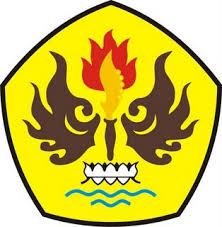 olehNYIMAS NANIH SARI NINGSIHNPM 125050027PROGRAM STUDI PENDIDIKAN MATEMATIKAFAKULTAS KEGURUAN DAN ILMU PENDIDIKANUNIVERSITAS PASUNDANBANDUNG2016